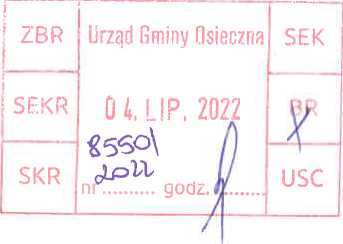 Pan Stanisław Glapiak
Burmistrz Gminy OsiecznaNa podstawie przepisów regulujących procedurę składania zapytań do Burmistrza, składam następujące zapytanie i wniosek:na ostatniej sesji RM pan Burmistrz poinformował radnych, że zawarł umowę dotyczącą dzierżawy
i pobierania opłat za korzystanie z parkingu na letnisku w Osiecznej. W związku z pytaniami
dotyczącymi m.in. sposobu zorganizowania tego parkingu, zmiennej wysokości opłat za
parkowanie, wnoszę o udostępnienie treści przedmiotowej umowy.Z poważaniem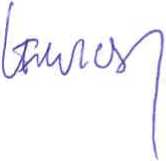 